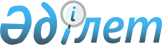 Об утверждении Правил приема в организации образования, реализующие общеобразовательные учебные программы начального, основного среднего и общего среднего образования
					
			Утративший силу
			
			
		
					Постановление акимата города Семей Восточно-Казахстанской области от 23 августа 2010 года N 924. Зарегистрировано Управлением юстиции города Семей Департамента юстиции Восточно-Казахстанской области 29 сентября 2010 года за N 5-2-133. Утратило силу постановлением акимата города Семей Восточно-Казахстанской области от 29 декабря 2012 года N 1878

      Сноска. Утратило силу постановлением акимата города Семей Восточно-Казахстанской области от 29.12.2012 N 1878.

      

      В соответствии с подпунктом 19 пункта 1 статьи 31 Закона Республики Казахстан от 23 января 2001 года № 148 «О местном государственном управлении и самоуправлении в Республике Казахстан», пунктом 2 статьи 26 Закона Республики Казахстан от 27 июля 2007 года № 319-ІІІ «Об образовании» и приказом Министра образования и науки Республики Казахстан от 25 декабря 2007 года № 651 «Об утверждении Типовых правил приема в организации образования, реализующие общеобразовательные учебные программы начального, основного среднего и общего среднего образования», акимат города ПОСТАНОВЛЯЕТ:



      1. Утвердить Правила приема в организации образования, реализующие общеобразовательные учебные программы начального, основного среднего и общего среднего образования.



      2. Всем общеобразовательным учреждениям внести изменения в уставы в соответствии с принятыми Правилами.



      3. Контроль за исполнением постановления возложить на заместителя акима города Мусапирбекова Т. Ж.



      4. Настоящее постановление вводится в действие по истечении десяти календарных дней после дня его первого официального опубликования.

      

      

      Аким города Семей                                 М. Айнабеков

      Утверждены

      постановлением акимата города

      от 23 августа 2010 года № 924 

      Правила

      приема в организации образования, реализующие

      общеобразовательные учебные программы начального,

      основного среднего и общего среднего образования 

      1. Общие положения

      1. Настоящие Правила разработаны в соответствии с подпунктом 19 пункта 1 статьи 31 Закона Республики Казахстан от 23 января 2001 года № 148 «О местном государственном управлении и самоуправлении в Республике Казахстан», пунктом 2 статьи 26 Закона Республики Казахстан от 27 июля 2007 года № 319-III «Об образовании», Типовыми правилами приема в организации образования, реализующие общеобразовательные учебные программы начального, основного среднего и общего среднего образования, утвержденными приказом Министра образования и науки от 25 декабря 2007 года № 651 и определяют порядок приема в организации образования, реализующие общеобразовательные учебные программы начального, основного среднего и общего среднего образования (далее - Организация), независимо от форм собственности и ведомственной подчиненности.

       

2. Организация осуществляет деятельность в соответствии с Конституцией, законами, иными нормативными правовыми актами Республики Казахстан, а также нормативными правовыми актами, регламентирующими деятельность организаций образования, реализующих общеобразовательные программы начального, основного среднего, общего среднего образования и разработанными на их основе уставами. 

      2. Порядок приема в организации начального образования

      3. В первые классы общеобразовательных организаций образования принимаются дети, достигшие к 1 сентября текущего учебного года 6 лет, независимо от уровня подготовки. Прием заявлений от родителей (законных представителей) детей, поступающих в первый класс организации начального образования, производится с 1 июня по 30 августа текущего года.

      Для приема детей в первый класс необходимы следующие документы: заявление от родителей (или лиц, заменяющих их); копия свидетельства о рождении ребенка; справка о состоянии здоровья (медицинский паспорт); справка с места жительства или иной документ, подтверждающий место проживания; фотографии 3х4 – 2 штуки.



      4. При приеме обучающихся в организации образования, реализующих общеобразовательные учебные программы начального образования, руководители должны ознакомить поступающих, их родителей (иных законных представителей) с правилами приема, уставом и другими документами, регламентирующими организацию образовательного процесса.



      5. Детям, проживающим на обслуживаемой территории, не может быть отказано в приеме в соответствующую организацию образования, кроме частных организаций образования.



      6. При приеме в первый класс организаций образования, реализующих общеобразовательные учебные программы начального образования, экзамены, тестирование, зачеты, конкурсы не проводятся. Для детей, не посещавших дошкольные учреждения, не прошедших предшкольную подготовку, организуются подготовительные курсы до начала учебного года.



      7. Зачисление в число обучающихся проводится на основании приказа руководителя организации образования. Организация образования на основе статистических данных о количестве детей в возрасте 6 лет, проживающих на обслуживаемой территории (микрорайоне), состоянии здоровья формирует сеть первых классов.



      8. Комплектование классов по уровню подготовки и степени развития детей не допускается.

      Предельная наполняемость в классе должна быть:

      1. в сельской местности не более 22 учащихся;

      2. в городской местности не более 25 учащихся. 

      3. Порядок приема в организации основного среднего образования

      9. Прием обучающихся в пятые - девятые классы организаций образования, реализующих учебные программы основного среднего образования, закончивших уровень начального образования, осуществляется педагогическими работниками и обеспечивает доступ всех граждан, проживающих на территории, закрепленной за данной организацией, с учетом интересов родителей или иных законных представителей.



      10. Прием в пятые - девятые классы организаций образования, реализующих учебные программы основного среднего образования в частные организации, реализующие платные образовательные услуги, регулируется договором, утвержденным уполномоченным органом в области образования.



      11. Прием в пятые - девятые классы компенсирующего обучения, включение детей с ограниченными возможностями в развитии в общий учебно-воспитательный процесс, обеспечение условий для получения ими образования, осуществляется с учетом имеющихся показателей при согласии родителей (иных законных представителей), по согласованию с отделом образования. 

      4. Порядок приема в организации общего среднего образования

      12. Прием в десятые (одиннадцатые) классы профильной школы осуществляется с учетом интересов, склонностей и способностей, обучающихся при выборе профиля обучения на основании личного заявления обучающихся с согласия родителей (иных законных представителей) и наличия документа государственного образца об уровне основного среднего образования без учета территории проживания обучающегося.

      Прием заявлений начинается после вручения документа государственного образца об уровне основного среднего образования.



      13. Прием в десятые (одиннадцатые) классы гимназий, лицеев осуществляется в соответствии нормативными правовыми актами, регламентирующими деятельность лицеев и гимназий Республики Казахстан, уставом гимназии (лицея) на основании личного заявления обучающихся или заявления родителей (иных законных представителей) и наличия документа государственного образца об уровне основного среднего образования без учета территории проживания обучающегося. 



      14. Обучающимся, родителям (иным законным представителям) должна быть предоставлена возможность ознакомления с Правилами приема, Уставом организации образования, лицензией на право ведения образовательной деятельности, порядком приема в организации образования, реализующие общеобразовательные учебные программы общего среднего образования, другими документами, регламентирующими деятельность организаций образования.



      15. В частных организациях, реализующих платные образовательные услуги, взаимоотношения обучающегося, его родителей (иных законных представителей), регулируется договором, утвержденным уполномоченным органом в области образования, определяющим сроки обучения, размер платы обучения, иные условия.



      16. В случае отказа в приеме в десятый (одиннадцатый) класс организации образования, реализующих общеобразовательные учебные программы общего среднего образования, выпускник организации образования и (или) его родители (иные законные представители) могут обращаться в местные исполнительные органы в области образования.

      

      

      Руководитель аппарата                          А. Абулкасимов
					© 2012. РГП на ПХВ «Институт законодательства и правовой информации Республики Казахстан» Министерства юстиции Республики Казахстан
				